Цель конкурса - повышение интереса молодежи Кузбасса к реализации собственных предпринимательских идей и бизнес-проектов, раскрытие предпринимательского потенциала, формирование знаний о предпринимательском сообществе Кузбасса.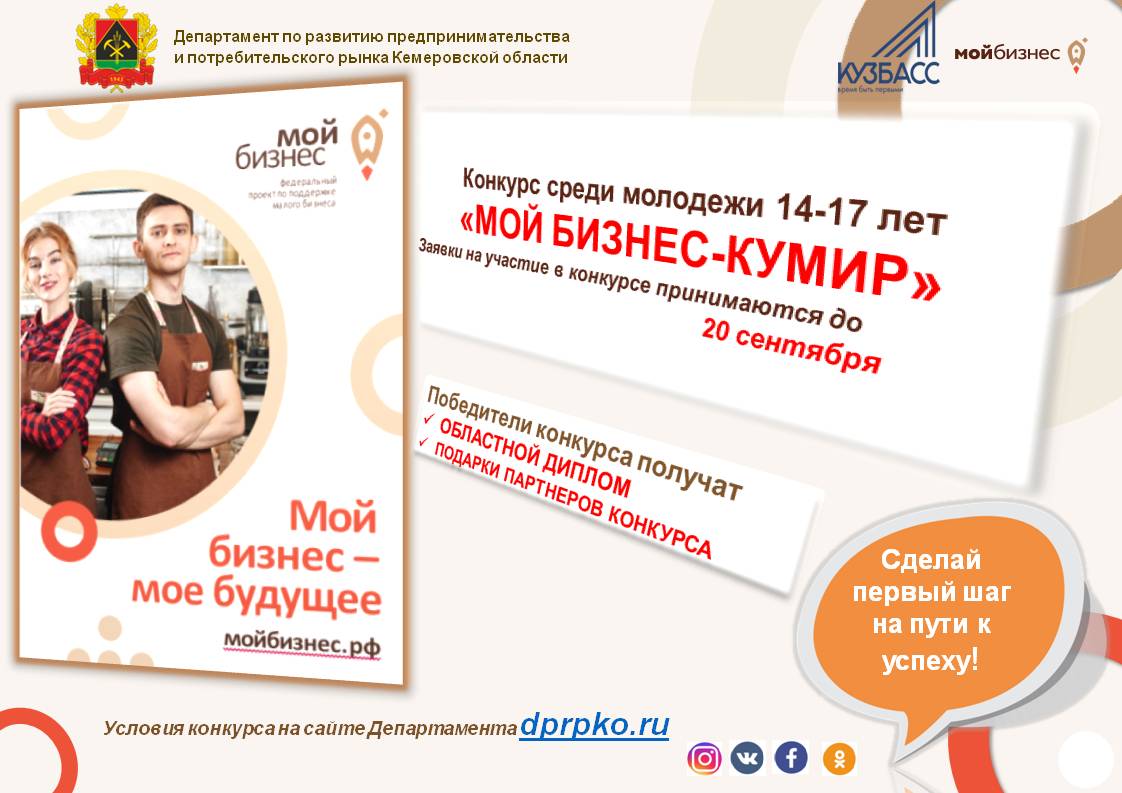 Для участия в конкурсе необходимо разместить информацию о конкурсе на своей страничке в социальных сетях (до окончания конкурса – 30.09.2019 доступ к страничке должен быть открыт), подготовить и направить на электронный адрес: molpred42@mail.ru следующие материалы:- заявка по определенной форме;- согласие законного представителя на участие в Конкурсе по определенной форме; - копия паспорта участника (в его отсутствие – копия свидетельства о рождении);- ссылка на информацию о конкурсе, размещенную на страницах участника в социальных сетях (ссылка https://dprpko.ru/s-15-sentyabrya-v-kuzbasse-startuet-priem-zayavok-na-uchastie-v-konkurse-sredi-molodezhi-14-17-let-moj-biznes-kumir.html );- конкурсная работа. Это эссе на тему «Мой бизнес-кумир», где нужно описать предпринимателя из Кузбасса, который считается для вас примером в предпринимательской деятельности (обязательно указать его фамилию, имя, отчество, вид деятельности и приложить фотографию в формате jpeg). Эссе представляется в форме текстового документа в формате Word, объемом не более двух листов формата А4, ориентация страницы книжная, шрифт Times New Roman, размер шрифта – 14, межстрочный интервал – 1,5.По итогам оценки конкурсных работ определяются 10 лучших работ участников. Финалисты и победители конкурса награждаются дипломами и ценными призами!!!Конкурсные работы будут оцениваться по соответствию тематике конкурса, содержательности, грамотности, глубине подачи материала, логической связности, нестандартности освещения темы, авторскому подходу, актуальности.Окончание приема документов - 19 сентября 2019 года. По вопросам о конкурсе можно обратиться по телефону 8 (906) 933-33-55, с 9:00 до 17:00ЗАЯВКАна участие в конкурсе «Мой бизнес-кумир»1. Ф.И.О. _______________________________________________________________2.Дата рождения_________________________________________________________3. Документ, удостоверяющий личность_____________________________________     серия_____________№_______________выдан_______________________________ _______________________________________________________________________4. Место регистрации__________________________________________5. Контактный номер телефона__________________________________6. Адрес электронной почты____________________________________7. Законный представитель (Ф.И.О., кем приходится участнику)________________________________________________________________________________________ _______________________________________________________________________"___"____________ ___ г.                                          ______________________                                                                                                 (подпись)В департамент по развитию предпринимательстваи потребительского рынка Кемеровской областиот _______________________________________СОГЛАСИЕ на участие в конкурсе «Мой бизнес-кумир»Я, (Ф.И.О.)__________________________________________________________________________________________________________________________Документ удостоверяющий  личность _____________________________ серия __________ № ___________, выдан________________________________________________________________________________________________  зарегистрирован_ по адресу:______________________________________________________________________________________________________________, являюсь представителем(Ф.И.О.) ______________________________________,  ____________________________________________________________________ "___"________ ___ года рождения,                                         зарегистрированного по адресу:____________________________________________________________________________________________________________, на основании ____________________________________________________.Даю свое согласие на участие (Ф.И.О.) ______________________________________________________________________________ ___________________   в конкурсе «Мой бизнес-кумир».  "___"________ ___ г.                                          ______________________                                                      (подпись)